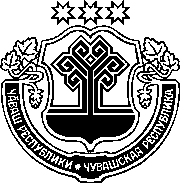 ЗАКОНЧУВАШСКОЙ РЕСПУБЛИКИО ВНЕСЕНИИ ИЗМЕНЕНИЯ В СТАТЬЮ 17 ЗАКОНА ЧУВАШСКОЙ РЕСПУБЛИКИ"О РЕГУЛИРОВАНИИ ОТДЕЛЬНЫХ ПРАВООТНОШЕНИЙ В СФЕРЕ ОРГАНИЗАЦИИ ПРОВЕДЕНИЯ КАПИТАЛЬНОГО РЕМОНТА ОБЩЕГО ИМУЩЕСТВА В МНОГОКВАРТИРНЫХ ДОМАХ, РАСПОЛОЖЕННЫХ НА ТЕРРИТОРИИ ЧУВАШСКОЙ РЕСПУБЛИКИ"ПринятГосударственным СоветомЧувашской Республики20 декабря 2019 годаСтатья 1Внести в пункт 5 части 2 статьи 17 Закона Чувашской Республики от 
30 июля 2013 года № 41 "О регулировании отдельных правоотношений в сфере организации проведения капитального ремонта общего имущества в многоквартирных домах, расположенных на территории Чувашской Республики" (Собрание законодательства Чувашской Республики, 2013, № 7; 2014, № 3; 2015, № 2, 12; 2016, № 6, 11; 2017, № 5, 9; газета "Республика", 2018, 8 мая, 31 октября; 2019, 20 февраля, 5 июня) изменение, дополнив его после слов "планов их реализации," словами "и (или) органов местного самоуправления,".Статья 2Настоящий Закон вступает в силу по истечении десяти дней после дня его официального опубликования.г. Чебоксары23 декабря 2019 года№ 94ГлаваЧувашской РеспубликиМ. Игнатьев